Сумська міська радаВиконавчий комітетРІШЕННЯ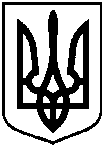 Проект оприлюднено                      «      »_________   2019від                           №від                           №Про встановлення тарифів на транспортні послуги з перевезення пасажирів на автобусних маршрутах загального користування, що працюють у звичайному режимі  ПП «Согор»З метою підвищення якості та безпеки надання послуг, забезпечення роботи міського пасажирського транспорту відповідно до графіків руху, беручи до уваги звернення виконавця послуг з перевезення пасажирів ПП «Согор» від 22.04.2019 № 43 щодо встановлення тарифів на послуги з перевезення пасажирів на автобусних маршрутах загального користування, що працюють у звичайному режимі № 4 «Аеропорт - Хіммістечко», № 5 «Роменська -Хіммістечко», № 11 «Тепличний -Тепличний», № 12 «Тімірязівка - Тімірязівка», № 20 «Аеропорт - Ковпака», № 22 «Веретенівка - Хіммістечко», № 26 «Центр - 40-ва підстанція» та № 60 «В. Піщане - Інтернаціоналістів», на підставі наказу Міністерства транспорту та зв’язку України від 17.11.2009 року № 1175 «Про затвердження Методики розрахунку тарифів на послуги пасажирського автомобільного транспорту», Закону України «Про автомобільний транспорт», керуючись підпунктом 2 пункту «а» статті 28 та частиною першою статті 52 Закону України «Про місцеве самоврядування в Україні», виконавчий комітет Сумської міської ради                                             ВИРІШИВ:Встановити тарифи на послуги з перевезення пасажирів на автобусних маршрутах загального користування, що працюють у звичайному режимі, № 4 «Аеропорт - Хіммістечко», № 5 «Роменська - Хіммістечко»,                 № 11 «Тепличний - Тепличний», № 12 «Тімірязівка -Тімірязівка», № 20 «Аеропорт - Ковпака», № 22 «Веретенівка - Хіммістечко», № 26 «Центр - 40-ва підстанція» та № 60 «В. Піщане - Інтернаціоналістів» у  наступному розмірі:  вартість одного пасажироперевезення - 7 гривень.Встановити за перевезення ручної поклажі та багажу понад норму, затверджену Правилами користування міським пасажирським транспортом, за кожну одиницю ручної поклажі чи багажу тариф, який відповідатиме  вартості одного пасажироперевезення.  Рішення виконавчого комітету від 29.01.2018 № 51 «Про тарифи на послуги з перевезення пасажирів на автобусних маршрутах загального користування, що працюють у звичайному режимі ПП «Согор» вважати таким, що втратило чинність.      Рішення набуває чинності з моменту оприлюднення.Яковенко С.В., тел. (0542) 700-667, ПП «Согор», тел. (066) 179 60 10Розіслати:   Яковенку С.В., ПП «Согор», Журбі О.М.З метою підвищення якості та безпеки надання послуг, забезпечення роботи міського пасажирського транспорту відповідно до графіків руху, беручи до уваги звернення виконавця послуг з перевезення пасажирів ПП «Согор» від 22.04.2019 № 43 щодо встановлення тарифів на послуги з перевезення пасажирів на автобусних маршрутах загального користування, що працюють у звичайному режимі № 4 «Аеропорт - Хіммістечко», № 5 «Роменська -Хіммістечко», № 11 «Тепличний -Тепличний», № 12 «Тімірязівка - Тімірязівка», № 20 «Аеропорт - Ковпака», № 22 «Веретенівка - Хіммістечко», № 26 «Центр - 40-ва підстанція» та № 60 «В. Піщане - Інтернаціоналістів», на підставі наказу Міністерства транспорту та зв’язку України від 17.11.2009 року № 1175 «Про затвердження Методики розрахунку тарифів на послуги пасажирського автомобільного транспорту», Закону України «Про автомобільний транспорт», керуючись підпунктом 2 пункту «а» статті 28 та частиною першою статті 52 Закону України «Про місцеве самоврядування в Україні», виконавчий комітет Сумської міської ради                                             ВИРІШИВ:Встановити тарифи на послуги з перевезення пасажирів на автобусних маршрутах загального користування, що працюють у звичайному режимі, № 4 «Аеропорт - Хіммістечко», № 5 «Роменська - Хіммістечко»,                 № 11 «Тепличний - Тепличний», № 12 «Тімірязівка -Тімірязівка», № 20 «Аеропорт - Ковпака», № 22 «Веретенівка - Хіммістечко», № 26 «Центр - 40-ва підстанція» та № 60 «В. Піщане - Інтернаціоналістів» у  наступному розмірі:  вартість одного пасажироперевезення - 7 гривень.Встановити за перевезення ручної поклажі та багажу понад норму, затверджену Правилами користування міським пасажирським транспортом, за кожну одиницю ручної поклажі чи багажу тариф, який відповідатиме  вартості одного пасажироперевезення.  Рішення виконавчого комітету від 29.01.2018 № 51 «Про тарифи на послуги з перевезення пасажирів на автобусних маршрутах загального користування, що працюють у звичайному режимі ПП «Согор» вважати таким, що втратило чинність.      Рішення набуває чинності з моменту оприлюднення.Яковенко С.В., тел. (0542) 700-667, ПП «Согор», тел. (066) 179 60 10Розіслати:   Яковенку С.В., ПП «Согор», Журбі О.М.